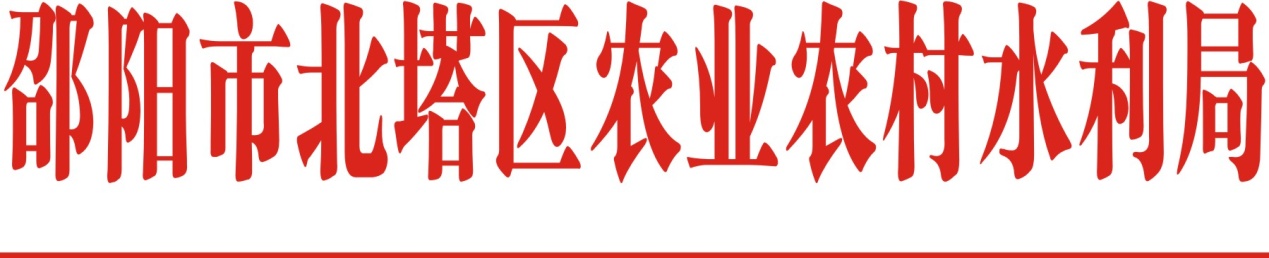 关于对2022年北塔区实际种粮农民一次性补贴发放名单公示2022年省财政下达我区的实际种粮农民一次性补贴规模为41万元，为应对农资价格上涨对实际种粮农民增支影响，保障种粮农民合理效益，稳定种粮农民收入，根据《财政部关于下达实际种粮农民一次性补贴资金预算的通知》（财农〔2022〕16号）、《湖南省财政厅关于下达实际种粮农民一次性补贴资金的通知》（湘财预〔2022〕36号）、《邵阳市财政局关于下达2022年实际种粮农民一次性补贴资金的通知》（邵财预〔2022〕41号）有关文件要求，结合我区实际，特对如下辖区内实际种粮农户补贴名单进行公示：一、补贴对象。此次实际种粮农民一次性补贴发放对象为本辖区内的种植户、流转土地种粮的大户、家庭农场、农民合作社、农民企业等新型农业经营主体。二、补贴标准。对辖区内水稻实际种植面积4873.62.66亩进行一次性补贴，双季稻98元/亩，一季稻54元/亩，应发放一次性补贴资金410619.48元。三、发放程序。对种植户、种粮大户、家庭农场、农民合作社等补助采取镇（街道）、村（社区）审查公示、区级审核公示无异议后方可发放。此次实际种粮农民一次性补贴资金采取“一卡通”形式发放。欢迎广大群众对以上补助主体的真实性进行监督，如有弄虚作假行为及时举报，举报电话：北塔区农业农村水利局0739-5623383北塔区农业农村水利局                   2022年4月14日2022年北塔区种实际粮农民一次性补贴发放汇总表填报单位（盖章）：北塔区农业农村水利局       审核人（签字）:            日期：2022年4月14日2022年陈家桥镇实际种粮农民一次性补助汇总表（陈家桥镇）2022年北塔区实际种粮农民一次性补助汇总表（茶元头街道）2022年田江街道实际种粮农民一次性补贴花名册（田江街道）2022年新滩镇街道耕地地力保护补贴花名册镇（街道）双季稻补贴面积（亩）补贴标准补贴金额（元）一季稻补贴面积补贴标准补贴金额（元）合计金额（元）镇（街道）双季稻补贴面积（亩）98元/亩补贴金额（元）一季稻补贴面积54元/亩补贴金额（元）合计金额（元）陈家桥镇9919897118619.115433431.94130549.94茶元头街道236098231280231280田江街道26.25541417.51417.5新滩镇街道877.265447372.0447372.04合计33513283981522.6282221.48410619.48序号镇（街道）组别姓名水稻种植面积（亩）金额（元）备注1陈家桥镇兴旺村4邓江生11010780双季稻2陈家桥镇兴旺村10组15号廖梦平28027440双季稻3陈家桥镇田庄村第四组王骏313038双季稻4陈家桥镇原种场2蔡新田504900双季稻5陈家桥镇万岁社区1呙拉飞19018620双季稻6陈家桥镇望城坡村1呙拉飞504900双季稻7陈家桥镇贺井村1呙拉飞11010780双季稻8陈家桥镇李子塘村1呙拉飞201960双季稻9陈家桥镇同兴村1呙拉飞15014700双季稻10陈家桥镇光裕村第二组胡志君2108一季11陈家桥镇光裕村第二组孙华连1.791.8一季12陈家桥镇光裕村第二组邓友明3162一季13陈家桥镇光裕村第二组邓国华1.791.8一季14陈家桥镇光裕村第二组罗兴华2.8151.2一季15陈家桥镇光裕村第二组邓大利2.6140.4一季16陈家桥镇光裕村第二组邓大云1.897.2一季17陈家桥镇光裕村第二组胡绍顺2.2118.8一季18陈家桥镇光裕村第二组邓文军2.5135一季19陈家桥镇光裕村第二组邓可美0.843.2一季20陈家桥镇光裕村第二组邓小满1.686.4一季21陈家桥镇光裕村第二组邓光华1.475.6一季22陈家桥镇光裕村第二组邓光荣3162一季23陈家桥镇光裕村第二组邓友良2108一季24陈家桥镇光裕村第二组陈松良2.5135一季25陈家桥镇光裕村第二组邓向阳4.3232.2一季26陈家桥镇光裕村第二组邓小阳1.897.2一季27陈家桥镇光裕村第二组邓芝华1.897.2一季28陈家桥镇光裕村第二组邓海春2.5135一季29陈家桥镇光裕村第二组陈会生2.3124.2一季30陈家桥镇光裕村第三组邓志雄154一季31陈家桥镇光裕村第三组邓立雄1.581一季32陈家桥镇光裕村第三组邓大端1.581一季33陈家桥镇光裕村第四组邓增明2108一季34陈家桥镇光裕村第四组邓光明2108一季35陈家桥镇光裕村第五组邓争其154一季36陈家桥镇光裕村第五组邓争能154一季37陈家桥镇光裕村第五组邓正雄154一季38陈家桥镇光裕村第五组邓德宣154一季39陈家桥镇光裕村第五组邓大林154一季40陈家桥镇光裕村第六组邓德仁1.581一季41陈家桥镇光裕村第六组邓配生154一季42陈家桥镇光裕村第六组邓加生2108一季43陈家桥镇光裕村第六组邓德祥2108一季44陈家桥镇光裕村第六组邓德利154一季45陈家桥镇光裕村第七组邓可生2108一季46陈家桥镇光裕村第八组邓德怀1.581一季47陈家桥镇光裕村第八组邓妹生1.581一季48陈家桥镇兴旺村10杨能昌154一季49陈家桥镇兴旺村10喻顺祥1.264.8一季50陈家桥镇兴旺村10喻和喜1.897.2一季51陈家桥镇兴旺村10刘爱华0.737.8一季52陈家桥镇兴旺村12廖国跃3162一季53陈家桥镇兴旺村12谢家生3162一季54陈家桥镇兴旺村12谢旺生2108一季55陈家桥镇兴旺村13廖敦定5270一季56陈家桥镇兴旺村16喻永凤6324一季57陈家桥镇兴旺村16喻永亮3162一季58陈家桥镇兴旺村15邓丁秀3162一季59陈家桥镇兴旺村14廖昌华3162一季60陈家桥镇兴旺村16刘解秀154一季61陈家桥镇兴旺村16廖昌桥1.581一季62陈家桥镇兴旺村4邓国民1.581一季63陈家桥镇兴旺村4罗格秀154一季64陈家桥镇兴旺村4梁兴超154一季65陈家桥镇兴旺村5梁君和154一季66陈家桥镇兴旺村5梁龙生1.264.8一季67陈家桥镇兴旺村6梁杨势1.581一季68陈家桥镇兴旺村6梁诗军154一季69陈家桥镇兴旺村7梁兴林3162一季70陈家桥镇兴旺村8梁亮生1.581一季71陈家桥镇兴旺村9邓祖兵1.581一季72陈家桥镇兴旺村9曾桂华1.581一季73陈家桥镇贺井村第一组邓纯生4216一季74陈家桥镇贺井村第一组邓建华4216一季75陈家桥镇贺井村第一组罗前秀2108一季76陈家桥镇贺井村第一组邓桂生2108一季77陈家桥镇贺井村第一组邓见友1.6589.1一季78陈家桥镇贺井村第二组邓要生2.2118.8一季79陈家桥镇贺井村第二组邓中华5.3286.2一季80陈家桥镇贺井村第二组邓荣华4216一季81陈家桥镇贺井村第二组邓保成3.2172.8一季82陈家桥镇贺井村第二组邓巨林2.5135一季83陈家桥镇贺井村第四组罗义云1.264.8一季84陈家桥镇贺井村第四组邓德华1.264.8一季85陈家桥镇贺井村第四组邓顺成1.581一季86陈家桥镇贺井村第四组邓伟定154一季87陈家桥镇贺井村第四组邓友桃3.2172.8一季88陈家桥镇贺井村第四组邓炳桃0.948.6一季89陈家桥镇贺井村第五组廖敦华154一季90陈家桥镇贺井村第五组廖志权154一季91陈家桥镇贺井村第六组廖铁生154一季92陈家桥镇贺井村第六组张元平2108一季93陈家桥镇贺井村第六组廖建忠5270一季94陈家桥镇贺井村第六组廖定才1.264.8一季95陈家桥镇贺井村第七组廖欧良2108一季96陈家桥镇贺井村第七组廖国荣154一季97陈家桥镇贺井村第七组廖卫星1.264.8一季98陈家桥镇贺井村第七组廖敦礼1.264.8一季99陈家桥镇贺井村第七组廖友学154一季100陈家桥镇贺井村第七组廖回生0.948.6一季101陈家桥镇贺井村第七组廖敦军0.527一季102陈家桥镇贺井村第七组廖敦利0.632.4一季103陈家桥镇贺井村第七组罗更祥2.2118.8一季104陈家桥镇贺井村第八组廖国忠154一季105陈家桥镇贺井村第八组廖国华1.264.8一季106陈家桥镇贺井村第八组邓大和2.2118.8一季107陈家桥镇贺井村第八组姚小梅1.581一季108陈家桥镇贺井村第八组廖国军2.4129.6一季109陈家桥镇贺井村第八组廖忠1.686.4一季110陈家桥镇贺井村第八组廖小春1.264.8一季111陈家桥镇贺井村第八组廖敦良2108一季112陈家桥镇贺井村第八组朱良英1.264.8一季113陈家桥镇贺井村第九组邓学军5270一季114陈家桥镇贺井村第九组邓争军5.5297一季115陈家桥镇贺井村第十一组邓高平3162一季116陈家桥镇贺井村第十一组邓良平4216一季117陈家桥镇贺井村第十一组邓德怀4.2226.8一季118陈家桥镇贺井村第十一组邓林祥2108一季119陈家桥镇贺井村第十一组邓毛生4.5243一季120陈家桥镇贺井村第十一组邓保平2108一季121陈家桥镇贺井村第十一组沈国平2108一季122陈家桥镇贺井村第十二组廖国祥154一季123陈家桥镇贺井村第十二组沈益祥1.264.8一季124陈家桥镇贺井村第十二组沈昌军3162一季125陈家桥镇贺井村第十二组沈远明2.2118.8一季126陈家桥镇贺井村第十二组李玉祥2.2118.8一季127陈家桥镇贺井村第十二组沈永龙5.5297一季128陈家桥镇贺井村第十二组沈永作5.8313.2一季129陈家桥镇贺井村第十二组沈永忠4.8259.2一季130陈家桥镇贺井村第十二组沈永海2.2118.8一季131陈家桥镇田庄村第四组王仁生1.8499.36一季132陈家桥镇田庄村第四组王学生1.1562.1一季133陈家桥镇田庄村第四组王小同1.475.6一季134陈家桥镇田庄村第四组王顺生1.686.4一季135陈家桥镇田庄村第四组王建海1.4377.22一季136陈家桥镇田庄村第四组王卫国2.2118.8一季137陈家桥镇田庄村第四组王新发1.264.8一季138陈家桥镇田庄村第四组王勤国0.527一季139陈家桥镇田庄村第五组李旭龙0.6836.72一季140陈家桥镇田庄村第五组刘雨民2.63142.02一季141陈家桥镇田庄村第六组李立君1.475.6一季142陈家桥镇田庄村第六组李德友1.264.8一季143陈家桥镇田庄村第六组曾祝生0.8646.44一季144陈家桥镇田庄村第六组陈立贤2.02109.08一季145陈家桥镇田庄村第九组李益明2.1113.4一季146陈家桥镇田庄村第九组李展1.2567.5一季147陈家桥镇田庄村第十组李有恒3.39183.06一季148陈家桥镇田庄村第十组李正良4216一季149陈家桥镇田庄村第十一组李德贵1.791.8一季150陈家桥镇田庄村第十一组李红生1.8599.9一季151陈家桥镇田庄村第十三组李云祥1.581一季152陈家桥镇田庄村第十四组刘少春1.3472.36一季153陈家桥镇田庄村第十四组刘少良1.0355.62一季154陈家桥镇田庄村第十四组李德付1.93104.22一季155陈家桥镇田庄村第十五组王延珍1.1260.48一季156陈家桥镇田庄村第十五组王永中1.581一季157陈家桥镇田庄村第十五组王国生2.22119.88一季158陈家桥镇田庄村第十五组王太明1.791.8一季159陈家桥镇田庄村第十五组王三明1.791.8一季160陈家桥镇田庄村第十五组王梅芳2.32125.28一季161陈家桥镇原种场1孙真祥2108一季162陈家桥镇原种场4孙亮华1.581一季163陈家桥镇原种场4喻永新1.581一季164陈家桥镇原种场5袁文胜3162一季165陈家桥镇原种场5黄云成1.581一季166陈家桥镇望城坡村3朱桂华3162一季167陈家桥镇望城坡村6黄志祥3.8205.2一季168陈家桥镇望城坡村6刘志辉3.4183.6一季169陈家桥镇望城坡村2胡中平3162一季170陈家桥镇望城坡村8孙和平2108一季171陈家桥镇望城坡村2陈青平1.581一季172陈家桥镇望城坡村2杨志新1.581一季173陈家桥镇陈家桥社区1陈国华154一季174陈家桥镇陈家桥社区1李松云1.370.2一季175陈家桥镇陈家桥社区1邓光明2108一季176陈家桥镇陈家桥社区1李有云4.2226.8一季177陈家桥镇陈家桥社区1邓求生3.6194.4一季178陈家桥镇陈家桥社区3李向云154一季179陈家桥镇陈家桥社区3李才云154一季180陈家桥镇陈家桥社区12熊晓生1.897.2一季181陈家桥镇陈家桥社区12隆太平2.2118.8一季182陈家桥镇陈家桥社区12隆余良1.581一季183陈家桥镇陈家桥社区4李辉0.527一季184陈家桥镇陈家桥社区4肖开生0.527一季185陈家桥镇万岁社区居民委员会邵阳市北塔区陈家桥镇万岁社区居民委员会15810一季186陈家桥镇桂花社区1蔡顺成2108一季187陈家桥镇同兴村6罗和平1.581一季188陈家桥镇同兴村6罗余田0.527一季189陈家桥镇同兴村6罗全平2108一季190陈家桥镇同兴村6罗进生154一季191陈家桥镇同兴村6罗苟生1.581一季192陈家桥镇同兴村6罗志其2108一季193陈家桥镇同兴村6卿左平5270一季194陈家桥镇同兴村5曾小四2108一季195陈家桥镇同兴村5孙友连1.581一季196陈家桥镇同兴村5罗付满0.843.2一季197陈家桥镇同兴村5罗跃华0.527一季198陈家桥镇同兴村5罗志军154一季199陈家桥镇同兴村5曾祥其3.5189一季200陈家桥镇同兴村5罗桂华154一季201陈家桥镇同兴村5罗再华1.686.4一季202陈家桥镇同兴村5蔡明星1.581一季203陈家桥镇同兴村5罗志新1.581一季204陈家桥镇同兴村5罗志义4216一季205陈家桥镇同兴村5罗连成1.581一季206陈家桥镇同兴村9罗平亮4216一季207陈家桥镇同兴村9沈军生3162一季208陈家桥镇同兴村9沈国成1.581一季209陈家桥镇同兴村9沈国安1.581一季210陈家桥镇同兴村14高志良3162一季211陈家桥镇同兴村14高勇1.581一季212陈家桥镇同兴村13高攀生154一季213陈家桥镇同兴村14高良生154一季214陈家桥镇同兴村14高乐平1.264.8一季215陈家桥镇同兴村15高森财154一季216陈家桥镇同兴村12曾参林154一季217陈家桥镇同兴村13高贱生0.527一季218陈家桥镇同兴村13高志雄154一季219陈家桥镇同兴村12高建明2108一季220陈家桥镇同兴村1罗伍生2.5135一季221陈家桥镇同兴村2罗均云2108一季222陈家桥镇同兴村2罗建议154一季223陈家桥镇同兴村2罗检生2108一季224陈家桥镇同兴村2罗余生154一季225陈家桥镇同兴村2罗梯平2.5135一季226陈家桥镇同兴村2蔡福生154一季227陈家桥镇同兴村10罗余生4216一季228陈家桥镇同兴村10罗兴财3162一季229陈家桥镇同兴村10罗早生1.581一季230陈家桥镇同兴村罗德生154一季231陈家桥镇同兴村罗文明5270一季232陈家桥镇李子塘村第一组廖云生1.2265.88一季稻233陈家桥镇李子塘村第一组廖朝荣2.05110.7一季稻234陈家桥镇李子塘村第一组廖向荣1.159.4一季稻235陈家桥镇李子塘村第一组谢运来1.0657.24一季稻236陈家桥镇李子塘村第一组唐清良2.06111.24一季稻237陈家桥镇李子塘村第一组廖阳英0.7641.04一季稻238陈家桥镇李子塘村第一组唐田云0.632.4一季稻239陈家桥镇李子塘村第一组廖敦亮154一季稻240陈家桥镇李子塘村第一组廖长寿154一季稻241陈家桥镇李子塘村第一组隆明华154一季稻242陈家桥镇李子塘村第一组谢和平0.8445.36一季稻243陈家桥镇李子塘村第一组廖小阳1.7493.96一季稻244陈家桥镇李子塘村第二组廖伟然1.581一季稻245陈家桥镇李子塘村第二组廖公生1.370.2一季稻246陈家桥镇李子塘村第二组廖光荣1.581一季稻247陈家桥镇李子塘村第二组廖旺荣0.6535.1一季稻248陈家桥镇李子塘村第二组廖玉芳154一季稻249陈家桥镇李子塘村第二组廖志辉2108一季稻250陈家桥镇李子塘村第二组廖启明2.85153.9一季稻251陈家桥镇李子塘村第二组周晚云0.8545.9一季稻252陈家桥镇李子塘村第二组廖付生1.1562.1一季稻253陈家桥镇李子塘村第二组廖春明0.632.4一季稻254陈家桥镇李子塘村第二组廖振0.4423.76一季稻255陈家桥镇李子塘村第二组廖昌义2.5135一季稻256陈家桥镇李子塘村第二组廖乐春0.632.4一季稻257陈家桥镇李子塘村第二组王海艳1.264.8一季稻258陈家桥镇李子塘村第二组肖电秀1.91103.14一季稻259陈家桥镇李子塘村第二组罗建华154一季稻260陈家桥镇李子塘村第三组廖昌平1.791.8一季稻261陈家桥镇李子塘村第三组廖民成1.686.4一季稻262陈家桥镇李子塘村第三组廖早成3.02163.08一季稻263陈家桥镇李子塘村第三组唐益成154一季稻264陈家桥镇李子塘村第四组陈平华2.2118.8一季稻265陈家桥镇李子塘村第四组陈涛1.581一季稻266陈家桥镇李子塘村第四组廖珍154一季稻267陈家桥镇李子塘村第五组廖国良2.4129.6一季稻268陈家桥镇李子塘村第五组廖国荣1.686.4一季稻269陈家桥镇李子塘村第五组廖国清1.581一季稻270陈家桥镇李子塘村第五组廖昌平2.5135一季稻271陈家桥镇李子塘村第五组廖昌成1.897.2一季稻272陈家桥镇李子塘村第五组廖国文1.264.8一季稻273陈家桥镇李子塘村第五组廖国益2.5135一季稻274陈家桥镇李子塘村第五组廖国同1.581一季稻275陈家桥镇李子塘村第五组廖登妹1.686.4一季稻276陈家桥镇李子塘村第五组肖春连2.5135一季稻277陈家桥镇李子塘村第五组林玉明0.843.2一季稻278陈家桥镇李子塘村第五组杨香娥2108一季稻279陈家桥镇李子塘村第六组唐军1.581一季稻280陈家桥镇李子塘村第六组唐玉柱154一季稻281陈家桥镇李子塘村第六组唐坤荣2108一季稻282陈家桥镇李子塘村第六组唐坤平2.5135一季稻283陈家桥镇李子塘村第六组唐坤成2.5135一季稻284陈家桥镇李子塘村第六组唐书成2.5135一季稻285陈家桥镇李子塘村第六组唐忠2108一季稻286陈家桥镇李子塘村第七组唐光荣154一季稻287陈家桥镇李子塘村第七组胡清平154一季稻288陈家桥镇李子塘村第八组唐建平1.264.8一季稻289陈家桥镇李子塘村第八组唐建涛0.843.2一季稻290陈家桥镇李子塘村第八组唐焕喜154一季稻291陈家桥镇李子塘村第八组唐建成1.581一季稻292陈家桥镇李子塘村第八组唐建华0.948.6一季稻293陈家桥镇李子塘村第八组唐焕成0.843.2一季稻294陈家桥镇李子塘村第八组唐焕件1.581一季稻295陈家桥镇李子塘村第八组唐焕家154一季稻296陈家桥镇李子塘村第八组周跃华1.686.4一季稻297陈家桥镇李子塘村第八组唐小群1.264.8一季稻298陈家桥镇李子塘村第九组邓学荣3.5189一季稻299陈家桥镇李子塘村第九组邓益国1.581一季稻300陈家桥镇李子塘村第九组邓海源1.581一季稻301陈家桥镇李子塘村第九组邓益荣1.581一季稻302陈家桥镇李子塘村第九组邓聪林1.581一季稻303陈家桥镇李子塘村第九组邓益有1.581一季稻304陈家桥镇李子塘村第九组邓志军1.581一季稻305陈家桥镇李子塘村第九组邓益湘1.581一季稻306陈家桥镇李子塘村第九组邓益成1.686.4一季稻307陈家桥镇李子塘村第九组邓益平154一季稻308陈家桥镇李子塘村第九组邓泽辉1.264.8一季稻309陈家桥镇李子塘村第九组邓永华154一季稻310陈家桥镇柑子塘社区第九组喻双喜3162一季稻311陈家桥镇柑子塘社区第九组喻雄辉9486一季稻312陈家桥镇柑子塘社区第九组喻永锋4216一季稻313陈家桥镇柑子塘社区第九组曾志标4216一季稻314陈家桥镇柑子塘社区第九组孙长青154一季稻315陈家桥镇柑子塘社区第九组孙孝能0.527一季稻316陈家桥镇柑子塘社区第九组孙银华2108一季稻317陈家桥镇柑子塘社区第九组金建国0.527一季稻318陈家桥镇柑子塘社区第九组喻永国6324一季稻319陈家桥镇柑子塘社区第九组刘跃成3162一季稻320陈家桥镇柑子塘社区第九组刘金田7378一季稻321陈家桥镇柑子塘社区第九组黄翠梅4216一季稻322陈家桥镇柑子塘社区第九组邓和平3162一季稻合计1610.11130549.94序号镇（街道）组别姓名水稻种植面积（亩）补贴金额（元）备注1茶元街道白田社区1组周武15014700双季稻2茶元街道兴隆社区塘边组刘存良1009800双季稻3茶元街道兴隆社区胜利组刘红良20019600双季稻4茶元街道沐三村上二组唐金龙76074480双季稻5邵阳市北塔区浩农农机专业合作社邵阳市北塔区浩农农机专业合作社伍超平87085260双季稻6枫林村老院组李志康1009800双季稻7枫林村新建组蒋新良1009800双季稻8枫林村综正组陈善学807840双季稻小计2360231280序号镇（街道）村（社区）姓名水稻种植面积（亩）补贴金额（元）备注1田江街道苗儿村陈良生1.95105.3一季稻2田江街道苗儿村陈田云154一季稻3田江街道苗儿村陈兴顺1.581一季稻4田江街道邓家社区姚珍汉2.5135一季稻5田江街道邓家社区姚合生3.7199.8一季稻6田江街道邓家社区姚健3162一季稻7田江街道邓家社区谢小勇0.632.4一季稻8田江街道邓家社区周青华154一季稻9田江街道邓家社区谢长云154一季稻10田江街道邓家社区罗桂香154一季稻11田江街道邓家社区熊小英3162一季稻12田江街道邓家社区孙吾4216一季稻13田江街道邓家社区孙益元2108一季稻小计26.251417.5序号对象姓名补贴数量补贴标准应发金额实发金额家庭地址备注1张平香0.01540.540.54新滩镇办事处新渡村第一组2车世华0.525428.0828.08新滩镇办事处新渡村第一组3金长云0.465424.8424.84新滩镇办事处新渡村第一组4秦翠娥0.95448.648.6新滩镇办事处新渡村第一组5郑田文0.425422.6822.68新滩镇办事处新渡村第一组6郑红生0.495426.4626.46新滩镇办事处新渡村第一组7郑小生0.75437.837.8新滩镇办事处新渡村第一组8王田英0.835444.8244.82新滩镇办事处新渡村第一组9周淑娥0.615432.9432.94新滩镇办事处新渡村第一组10刘上0.615432.9432.94新滩镇办事处新渡村第一组11刘子芳0.35416.216.2新滩镇办事处新渡村第一组12刘跃祥0.465424.8424.84新滩镇办事处新渡村第一组13刘国祥0.355418.918.9新滩镇办事处新渡村第一组14邓向阳0.275414.5814.58新滩镇办事处新渡村第一组15金长志0.315416.7416.74新滩镇办事处新渡村第一组16郑加良0.465424.8424.84新滩镇办事处新渡村第一组17刘石祥0.35416.216.2新滩镇办事处新渡村第一组18刘科祥0.35416.216.2新滩镇办事处新渡村第一组19金长国0.245412.9612.96新滩镇办事处新渡村第一组20夏艳娥0.16548.648.64新滩镇街道新渡社区第一组21吴灿1.475479.3879.38新滩镇街道新渡社区第一组22陈远华0.685436.7236.72新滩镇办事处新渡村第二组23陈远富0.685436.7236.72新滩镇办事处新渡村第二组24呙竹卿0.445423.7623.76新滩镇办事处新渡村第二组25刘元华0.465424.8424.84新滩镇办事处新渡村第二组26杨秀莲1.235466.4266.42新滩镇办事处新渡村第二组27刘运祥1.015454.5454.54新滩镇办事处新渡村第二组28李维德0.685436.7236.72新滩镇办事处新渡村第二组29廖建荣0.685436.7236.72新滩镇办事处新渡村第二组30郑素云0.665435.6435.64新滩镇办事处新渡村第二组31李志初0.645434.5634.56新滩镇办事处新渡村第二组32余国祥0.445423.7623.76新滩镇办事处新渡村第二组33何旺琴0.445423.7623.76新滩镇办事处新渡村第二组34呙志雄0.415422.1422.14新滩镇办事处新渡村第二组35余加祥0.885447.5247.52新滩镇办事处新渡村第二组36张建设1.15459.459.4新滩镇办事处新渡村第二组37余付祥0.885447.5247.52新滩镇办事处新渡村第二组38孙平0.795442.6642.66新滩镇办事处新渡村第二组39邓云满1.15459.459.4新滩镇办事处新渡村第二组40李志喜0.645434.5634.56新滩镇办事处新渡村第二组41李志其0.645434.5634.56新滩镇办事处新渡村第二组42廖早秀0.665435.6435.64新滩镇办事处新渡村第二组43刘素华0.765441.0441.04新滩镇办事处新渡村第二组44廖建辉0.885447.5247.52新滩镇办事处新渡村第二组45李维正1.295469.6669.66新滩镇办事处新渡村第二组46廖建龙0.685436.7236.72新滩镇办事处新渡村第二组47胡可华0.885447.5247.52新滩镇办事处新渡村第二组48呙更祥0.665435.6435.64新滩镇办事处新渡村第二组49廖建卫0.815443.7443.74新滩镇办事处新渡村第二组50刘英华0.225411.8811.88新滩镇办事处新渡村第二组51张加祥0.335417.8217.82新滩镇办事处新渡村第二组52刘安屏0.65432.432.4新滩镇办事处新渡村第三组53刘胜军0.35416.216.2新滩镇办事处新渡村第三组54刘海军0.25410.810.8新滩镇办事处新渡村第三组55廖兴强1.315470.7470.74新滩镇办事处新渡村第三组56廖平均1.355472.972.9新滩镇办事处新渡村第三组57廖美华0.95448.648.6新滩镇办事处新渡村第三组58廖正生1.095458.8658.86新滩镇办事处新渡村第三组59廖建群0.95448.648.6新滩镇办事处新渡村第三组60廖建良0.325417.2817.28新滩镇办事处新渡村第三组61李伟0.95448.648.6新滩镇办事处新渡村第三组62廖志荣0.75437.837.8新滩镇办事处新渡村第三组63廖晴秀0.95448.648.6新滩镇办事处新渡村第三组64廖运情0.95448.648.6新滩镇办事处新渡村第三组65王正国1.25464.864.8新滩镇办事处新渡村第三组66刘亮云1.25464.864.8新滩镇办事处新渡村第三组67王定云0.13547.027.02新滩镇办事处新渡村第三组68王立国1545454新滩镇办事处新渡村第三组69王小铃1.25464.864.8新滩镇办事处新渡村第三组70王治忠1.85497.297.2新滩镇办事处新渡村第三组71王桂香0.95448.648.6新滩镇办事处新渡村第三组72蔡新发1.495480.4680.46新滩镇办事处新渡村第三组73蔡秋雨0.95448.648.6新滩镇办事处新渡村第三组74陈干祥0.655435.135.1新滩镇办事处新渡村第三组75陈志明0.725438.8838.88新滩镇办事处新渡村第三组76曾勋0.475425.3825.38新滩镇办事处新渡村第三组77汪淑娥0.215411.3411.34新滩镇办事处新渡村第三组78廖兰花0.95448.648.6新滩镇办事处新渡村第三组79廖文祥0.95448.648.6新滩镇办事处新渡村第三组80廖爱华0.09544.864.86新滩镇办事处新渡村第三组81王卫国0.775441.5841.58新滩镇办事处新渡村第三组82王艳红0.95448.648.6新滩镇办事处新渡村第三组83邹志容0.1545.45.4新滩镇办事处新渡村第三组84王泽宇1.85497.297.2新滩镇办事处新渡村第三组85向洪海0.35416.216.2新滩镇街道新渡社区第三组86刘向阳1.165462.6462.64新滩镇办事处新渡村第三组87杨成伟2.0954112.86112.86新滩镇办事处新渡村第四组88杨振华1.225465.8865.88新滩镇办事处新渡村第四组89孙立中0.285415.1215.12新滩镇办事处新渡村第四组90廖紫细0.555429.729.7新滩镇办事处新渡村第四组91李洋英0.695437.2637.26新滩镇办事处新渡村第四组92杨健0.875446.9846.98新滩镇办事处新渡村第四组93杨志社0.935450.2250.22新滩镇办事处新渡村第四组94杨昌太1.725492.8892.88新滩镇办事处新渡村第四组95杨勇辉0.365419.4419.44新滩镇办事处新渡村第四组96杨洋洋0.5542727新滩镇办事处新渡村第四组97杨伟民1.145461.5661.56新滩镇办事处新渡村第四组98杨红军1.325471.2871.28新滩镇办事处新渡村第四组99杨志国1.585485.3285.32新滩镇办事处新渡村第四组100郑玉云0.865446.4446.44新滩镇办事处新渡村第四组101杨旭雄0.265414.0414.04新滩镇办事处新渡村第四组102杨寒明0.275414.5814.58新滩镇办事处新渡村第四组103杨忠兰1.525482.0882.08新滩镇办事处新渡村第四组104高姣华0.355418.918.9新滩镇办事处新渡村第四组105蔡跃林0.695437.2637.26新滩镇办事处新渡村第四组106蔡桂华0.995453.4653.46新滩镇办事处新渡村第四组107杨政祁1.425476.6876.68新滩镇办事处新渡村第四组108杨文勇0.765441.0441.04新滩镇办事处新渡村第四组109蔡双军1.145461.5661.56新滩镇办事处新渡村第四组110蔡爱民1.095458.8658.86新滩镇办事处新渡村第四组111杨志荣0.18549.729.72新滩镇办事处新渡村第四组112杨四方0.875446.9846.98新滩镇办事处新渡村第四组113杨连清1.525482.0882.08新滩镇办事处新渡村第四组114杨和平1.225465.8865.88新滩镇办事处新渡村第四组115杨占平1.145461.5661.56新滩镇办事处新渡村第四组116罗海平1.525482.0882.08新滩镇办事处新渡村第四组117王海年0.385420.5220.52新滩镇办事处新渡村第四组118杨忠志1.954102.6102.6新滩镇办事处新渡村第四组119王爱华0.765441.0441.04新滩镇办事处新渡村第四组120蔡艳林0.255413.513.5新滩镇办事处新渡村第四组121杨志平1.475479.3879.38新滩镇办事处新渡村第四组122杨英明1.075457.7857.78新滩镇办事处新渡村第四组123杨海军1.675490.1890.18新滩镇办事处新渡村第四组124杨双明1.065457.2457.24新滩镇街道新渡社区第四组125杨招来2.154113.4113.4新滩镇办事处新渡村第四组126李冬银1.75491.891.8新滩镇办事处新渡村第五组127王治军0.75437.837.8新滩镇办事处新渡村第五组128李翠云1.25464.864.8新滩镇办事处新渡村第五组129王志军1.954102.6102.6新滩镇办事处新渡村第五组130王志泉1.555483.783.7新滩镇办事处新渡村第五组131王治训0.945450.7650.76新滩镇办事处新渡村第五组132李香莲0.525428.0828.08新滩镇办事处新渡村第五组133姜爱香0.735439.4239.42新滩镇办事处新渡村第五组134王志平1.395475.0675.06新滩镇办事处新渡村第五组135谢再秀1.425476.6876.68新滩镇办事处新渡村第五组136廖光荣0.935450.2250.22新滩镇办事处新渡村第五组137廖光跃0.935450.2250.22新滩镇办事处新渡村第五组138廖建凡0.715438.3438.34新滩镇办事处新渡村第五组139廖光明0.935450.2250.22新滩镇办事处新渡村第五组140廖光喜1.5548181新滩镇办事处新渡村第五组141孙娥秀0.715438.3438.34新滩镇办事处新渡村第五组142朱小妮1.35470.270.2新滩镇办事处新渡村第五组143沈民0.935450.2250.22新滩镇办事处新渡村第五组144王超华2.3854128.52128.52新滩镇办事处新渡村第五组145唐爱群0.735439.4239.42新滩镇办事处新渡村第五组146李新桥2.5954139.86139.86新滩镇办事处新渡村第五组147李超良1.245466.9666.96新滩镇办事处新渡村第五组148廖光志1.245466.9666.96新滩镇办事处新渡村第五组149李超华1.245466.9666.96新滩镇办事处新渡村第五组150李国雄1.954102.6102.6新滩镇办事处新渡村第五组151张鲜0.325417.2817.28新滩镇办事处新渡村第五组152李正明0.935450.2250.22新滩镇办事处新渡村第五组153廖雄1.855499.999.9新滩镇办事处新渡村第五组154王结桥1.025455.0855.08新滩镇办事处新渡村第五组155王治祥1.5548181新滩镇办事处新渡村第六组156王治成0.935450.2250.22新滩镇办事处新渡村第六组157廖国志0.925449.6849.68新滩镇办事处新渡村第六组158廖国民0.755440.540.5新滩镇办事处新渡村第六组159邓意0.1545.45.4新滩镇办事处新渡村第六组160邓云明0.615432.9432.94新滩镇办事处新渡村第六组161李新民1.135461.0261.02新滩镇办事处新渡村第六组162李安康0.95448.648.6新滩镇办事处新渡村第六组163王治龙0.16548.648.64新滩镇办事处新渡村第六组164王治贵1545454新滩镇办事处新渡村第六组165王建国0.635434.0234.02新滩镇办事处新渡村第六组166李建军1.125460.4860.48新滩镇办事处新渡村第六组167李建文0.895448.0648.06新滩镇办事处新渡村第六组168李雨华1.215465.3465.34新滩镇办事处新渡村第六组169李文红0.635434.0234.02新滩镇办事处新渡村第六组170李欣欣0.13547.027.02新滩镇办事处新渡村第六组171邓芹英1.035455.6255.62新滩镇街道新渡社区第六组172王凤英0.345418.3618.36新滩镇办事处新渡村第七组173毛建华0.995453.4653.46新滩镇办事处新渡村第七组174毛志华0.515427.5427.54新滩镇办事处新渡村第七组175肖德云0.345418.3618.36新滩镇办事处新渡村第七组176袁飞娥1.5548181新滩镇办事处新渡村第七组177袁金凤0.65432.432.4新滩镇办事处新渡村第七组178李春娥0.415422.1422.14新滩镇办事处新渡村第七组179孙国祥1.025455.0855.08新滩镇办事处新渡村第七组180李均平0.65432.432.4新滩镇办事处新渡村第七组181李和平0.765441.0441.04新滩镇办事处新渡村第七组182李碧华0.215411.3411.34新滩镇办事处新渡村第七组183何慢云1.055456.756.7新滩镇办事处新渡村第七组184熊秀林0.455424.324.3新滩镇办事处新渡村第七组185曾国华0.345418.3618.36新滩镇办事处新渡村第七组186曾更祥0.515427.5427.54新滩镇办事处新渡村第七组187曾爱民0.465424.8424.84新滩镇办事处新渡村第七组188覃秀英0.685436.7236.72新滩镇办事处新渡村第七组189叶美林0.14547.567.56新滩镇办事处新渡村第七组190叶跃进0.485425.9225.92新滩镇办事处新渡村第七组191叶勤0.385420.5220.52新滩镇办事处新渡村第七组192叶四清0.825444.2844.28新滩镇办事处新渡村第七组193叶建国0.485425.9225.92新滩镇办事处新渡村第七组194李作荣0.485425.9225.92新滩镇办事处新渡村第七组195莫细英0.17549.189.18新滩镇办事处新渡村第七组196李应军0.485425.9225.92新滩镇办事处新渡村第七组197李四满1545454新滩镇办事处新渡村第七组198李放粮0.85443.243.2新滩镇办事处新渡村第七组199李建平0.515427.5427.54新滩镇办事处新渡村第七组200李春梅0.17549.189.18新滩镇办事处新渡村第七组201欧阳晓辉 0.17549.189.18新滩镇办事处新渡村第七组202孙两英0.515427.5427.54新滩镇街道新渡社区第七组203李江南1.365473.4473.44新滩镇办事处新渡村第七组204陈欢乐0.65432.432.4新滩镇办事处新渡村第八组205刘哲焕0.435423.2223.22新滩镇办事处新渡村第八组206刘尧魁0.485425.9225.92新滩镇办事处新渡村第八组207刘哲贤0.45421.621.6新滩镇办事处新渡村第八组208陈秀英0.875446.9846.98新滩镇办事处新渡村第八组209刘艳群254108108新滩镇办事处新渡村第八组210杨莲英0.445423.7623.76新滩镇办事处新渡村第八组211刘淦0.5542727新滩镇办事处新渡村第八组212刘浩0.12546.486.48新滩镇办事处新渡村第八组213陆群兰0.16548.648.64新滩镇办事处新渡村第八组214刘萍0.325417.2817.28新滩镇办事处新渡村第八组215何再国0.445423.7623.76新滩镇办事处新渡村第八组216刘哲沛0.545429.1629.16新滩镇办事处新渡村第八组217刘国华0.725438.8838.88新滩镇办事处新渡村第八组218何长云1.285469.1269.12新滩镇办事处新渡村第八组219陈月英0.645434.5634.56新滩镇办事处新渡村第八组220郑长佑0.425422.6822.68新滩镇办事处新渡村第八组221何常杰0.465424.8424.84新滩镇办事处新渡村第八组222刘旭魁0.535428.6228.62新滩镇办事处新渡村第八组223罗艳0.485425.9225.92新滩镇办事处新渡村第八组224刘国民0.45421.621.6新滩镇办事处新渡村第八组225刘志祥0.955451.351.3新滩镇办事处新渡村第八组226李珍强2.154113.4113.4新滩镇办事处新渡村第九组227李涛军0.95448.648.6新滩镇办事处新渡村第九组228李金莲0.95448.648.6新滩镇办事处新渡村第九组229罗跃其1.055456.756.7新滩镇办事处新渡村第九组230邓文喜1.25464.864.8新滩镇办事处新渡村第九组231李来秀0.95448.648.6新滩镇办事处新渡村第九组232唐艳梅0.755440.540.5新滩镇办事处新渡村第九组233唐一虎1.355472.972.9新滩镇办事处新渡村第九组234李国华1.954102.6102.6新滩镇办事处新渡村第九组235郑国雄0.755440.540.5新滩镇办事处新渡村第九组236郑文忠0.95448.648.6新滩镇办事处新渡村第九组237郑翠英0.65432.432.4新滩镇办事处新渡村第九组238郑文全0.815443.7443.74新滩镇办事处新渡村第九组239刘国平1.655489.189.1新滩镇办事处新渡村第九组240陈君1.655489.189.1新滩镇办事处新渡村第九组241廖左英0.955451.351.3新滩镇办事处新渡村第九组242李加强0.95448.648.6新滩镇办事处新渡村第九组243罗创其1.15459.459.4新滩镇办事处新渡村第九组244彭庆美0.65432.432.4新滩镇办事处新渡村第九组245李超群1545454新滩镇办事处新渡村第九组246李忠良0.815443.7443.74新滩镇办事处新渡村第九组247何签纯1.055456.756.7新滩镇办事处新渡村第九组248刘严秀0.35416.216.2新滩镇街道新渡社区第九组249张少峰0.65432.432.4新滩镇街道新渡社区第九组250刘志君1.535482.6282.62新滩镇办事处新渡村第十组251刘玉平1.45475.675.6新滩镇办事处新渡村第十组252刘新华2.6554143.1143.1新滩镇办事处新渡村第十组253刘志平1.9654105.84105.84新滩镇办事处新渡村第十组254祝素娥1.665489.6489.64新滩镇办事处新渡村第十组255谢立祥1.665489.6489.64新滩镇办事处新渡村第十组256蔡小英2.8554153.9153.9新滩镇办事处新渡村第十组257谢建国1.8654100.44100.44新滩镇办事处新渡村第十组258刘汉成254108108新滩镇办事处新渡村第十组259刘玉珍1.25464.864.8新滩镇办事处新渡村第十组260陈云华1.954102.6102.6新滩镇办事处新渡村第十组261曾雄旺0.45421.621.6新滩镇办事处新渡村第十组262王良成2.154113.4113.4新滩镇办事处新渡村第十组263杨华妹1.195464.2664.26新滩镇办事处新渡村第十组264刘明山0.785442.1242.12新滩镇办事处新渡村第十组265郑付秀254108108新滩镇办事处新渡村第十组266王红军1.195464.2664.26新滩镇办事处新渡村第十组267王战军1.165462.6462.64新滩镇办事处新渡村第十组268曾秉昆1.335471.8271.82新滩镇办事处新渡村第十组269谢加龙0.65432.432.4新滩镇办事处新渡村第十组270熊爱华3.6354196.02196.02新滩镇办事处新渡村第十组271王青云2.6554143.1143.1新滩镇街道新渡社区第十组272黄连秀0.65432.432.4新滩镇街道新渡社区第十组273刘朝辉2.4254130.68130.68新滩镇街道新渡社区第十组274张友成0.445423.7623.76新滩镇办事处新渡村第十二组275张周成0.25410.810.8新滩镇办事处新渡村第十二组276张自立0.395421.0621.06新滩镇办事处新渡村第十二组277张勇0.395421.0621.06新滩镇办事处新渡村第十二组278廖建中0.35416.216.2新滩镇办事处新渡村第十二组279廖凯龙0.325417.2817.28新滩镇办事处新渡村第十二组280廖凯虎0.03541.621.62新滩镇办事处新渡村第十二组281廖凯其0.395421.0621.06新滩镇办事处新渡村第十二组282陈莲云0.685436.7236.72新滩镇办事处新渡村第十二组283李珍莲0.425422.6822.68新滩镇办事处新渡村第十二组284陈雄0.425422.6822.68新滩镇办事处新渡村第十二组285陈志0.295415.6615.66新滩镇办事处新渡村第十二组286陈沛景0.525428.0828.08新滩镇办事处新渡村第十二组287李小军1.75491.891.8新滩镇办事处新渡村第十二组288曾爱莲0.265414.0414.04新滩镇办事处新渡村第十二组289陈贤锋0.525428.0828.08新滩镇办事处新渡村第十二组290陈学林0.325417.2817.28新滩镇办事处新渡村第十二组291曾保国0.395421.0621.06新滩镇办事处新渡村第十二组292张超群1545454新滩镇办事处新渡村第十二组293邓海艳0.555429.729.7新滩镇办事处新渡村第十二组294廖雨淋1545454新滩镇街道新渡社区第十二组295廖碧云0.845445.3645.36新滩镇办事处新渡村第十二组296龚国华0.535428.6228.62新滩镇办事处新滩村第一组297郑亮明0.45421.621.6新滩镇办事处新滩村第一组298郑美莲0.275414.5814.58新滩镇办事处新滩村第一组299郑科林0.255413.513.5新滩镇办事处新滩村第一组300陈小林0.85443.243.2新滩镇办事处新滩村第一组301唐香群0.95448.648.6新滩镇办事处新滩村第一组302呙志芳0.35416.216.2新滩镇办事处新滩村第一组303唐乔林0.815443.7443.74新滩镇办事处新滩村第一组304唐祥云0.585431.3231.32新滩镇办事处新滩村第一组305郑修平0.465424.8424.84新滩镇办事处新滩村第一组306郑巧凤0.545429.1629.16新滩镇办事处新滩村第一组307廖国益0.545429.1629.16新滩镇办事处新滩村第一组308陆永林0.545429.1629.16新滩镇办事处新滩村第一组309何飞虎0.265414.0414.04新滩镇办事处新滩村第一组310何月娥0.285415.1215.12新滩镇办事处新滩村第一组311郑狮祥1.385474.5274.52新滩镇办事处新滩村第一组312李槐英0.545429.1629.16新滩镇办事处新滩村第一组313郑华林0.65432.432.4新滩镇办事处新滩村第一组314何娜0.615432.9432.94新滩镇办事处新滩村第一组315何国英0.275414.5814.58新滩镇办事处新滩村第一组316何建军1.275468.5868.58新滩镇办事处新滩村第一组317高飞凤1.145461.5661.56新滩镇办事处新滩村第一组318郑戍生1545454新滩镇办事处新滩村第一组319陈行秀0.18549.729.72新滩镇办事处新滩村第一组320孙芝兰0.485425.9225.92新滩镇办事处新滩村第一组321刘兴根1.035455.6255.62新滩镇办事处新滩村第一组322刘求英0.845445.3645.36新滩镇办事处新滩村第一组324王则群0.685436.7236.72新滩镇办事处新滩村第一组325郑选华0.11545.945.94新滩镇办事处新滩村第一组326罗爱莲0.5542727新滩镇办事处新滩村第一组327刘开英0.275414.5814.58新滩镇办事处新滩村第一组328郑玉华0.615432.9432.94新滩镇办事处新滩村第一组329郑双生0.09544.864.86新滩镇办事处新滩村第一组330邓赛英0.545429.1629.16新滩镇办事处新滩村第一组331孙东发0.685436.7236.72新滩镇办事处新滩村第一组332曹爱莲0.275414.5814.58新滩镇办事处新滩村第一组333曹小毛0.535428.6228.62新滩镇办事处新滩村第一组334唐华林0.815443.7443.74新滩镇办事处新滩村第一组335廖明祥0.565430.2430.24新滩镇办事处新滩村第一组336何金莲0.85443.243.2新滩镇办事处新滩村第一组337孙志华0.895448.0648.06新滩镇街道新滩社区第一组338罗娥秀0.275414.5814.58新滩镇街道新滩社区第一组339曹五羊0.715438.3438.34新滩镇街道新滩社区第一组340龚爱华0.45421.621.6新滩镇街道新滩社区第一组341刘艳华0.745439.9639.96新滩镇办事处新滩村第一组342郑三忠0.45421.621.6新滩镇办事处新滩村第二组343郑翠华0.45421.621.6新滩镇办事处新滩村第二组344刘晓明2.454129.6129.6新滩镇办事处新滩村第二组345高景贵1.65486.486.4新滩镇办事处新滩村第二组346周三元0.555429.729.7新滩镇办事处新滩村第二组347廖正伟0.555429.729.7新滩镇办事处新滩村第二组348朱忠爱0.25410.810.8新滩镇办事处新滩村第二组349邓子平1.555483.783.7新滩镇办事处新滩村第二组350邓桥飞1.795496.6696.66新滩镇办事处新滩村第二组351卿双喜1.485479.9279.92新滩镇办事处新滩村第二组352杨娟0.245412.9612.96新滩镇办事处新滩村第二组353郑亚春0.5542727新滩镇办事处新滩村第二组354郑春梅0.45421.621.6新滩镇办事处新滩村第二组355郑青松0.45421.621.6新滩镇办事处新滩村第二组356郑丙良0.45421.621.6新滩镇办事处新滩村第二组357何更强0.45421.621.6新滩镇办事处新滩村第二组358刘公平254108108新滩镇办事处新滩村第二组359刘爱群1.65486.486.4新滩镇办事处新滩村第二组360姚作辉0.585431.3231.32新滩镇办事处新滩村第二组361何端阳0.745439.9639.96新滩镇办事处新滩村第二组362邓跃平1.575484.7884.78新滩镇办事处新滩村第二组363郑连华0.85443.243.2新滩镇办事处新滩村第二组364郑新华254108108新滩镇办事处新滩村第二组365郑安国1.65486.486.4新滩镇办事处新滩村第二组366邓子荣0.575430.7830.78新滩镇办事处新滩村第二组367邓子军1.65486.486.4新滩镇办事处新滩村第二组368郑志军2.854151.2151.2新滩镇办事处新滩村第二组369何建成2.454129.6129.6新滩镇办事处新滩村第二组370刘双梅0.85443.243.2新滩镇办事处新滩村第二组371高志军0.45421.621.6新滩镇办事处新滩村第二组372高志飞0.45421.621.6新滩镇办事处新滩村第二组373高志芳0.45421.621.6新滩镇办事处新滩村第二组374杨曙光2.454129.6129.6新滩镇办事处新滩村第二组375邓彬元0.85443.243.2新滩镇办事处新滩村第二组376陈美容0.45421.621.6新滩镇办事处新滩村第二组377郑真祥0.575430.7830.78新滩镇办事处新滩村第二组378郑秀华1.25464.864.8新滩镇办事处新滩村第二组379刘莉坪1.25464.864.8新滩镇办事处新滩村第二组380唐利军0.885447.5247.52新滩镇办事处新滩村第二组381郑高平0.45421.621.6新滩镇办事处新滩村第二组382郑重礼254108108新滩镇办事处新滩村第二组383郑志凡1.25464.864.8新滩镇办事处新滩村第二组384罗爱群1.65486.486.4新滩镇办事处新滩村第二组385何加强0.45421.621.6新滩镇办事处新滩村第二组386梁春香1.5548181新滩镇办事处新滩村第二组387郑建辉1.65486.486.4新滩镇办事处新滩村第二组388何金莲0.45421.621.6新滩镇办事处新滩村第二组389郑志祥1.25464.864.8新滩镇办事处新滩村第二组390陈江1.785496.1296.12新滩镇街道新滩社区第二组391肖艳秋0.5542727新滩镇办事处新滩村第三组392陈许元0.5542727新滩镇办事处新滩村第三组393陈喜红0.5542727新滩镇办事处新滩村第三组394黄雄华0.5542727新滩镇办事处新滩村第三组395李文兵1.25464.864.8新滩镇办事处新滩村第三组396李爱平0.5542727新滩镇办事处新滩村第三组397孙发秀0.85443.243.2新滩镇办事处新滩村第三组398黄和平1.535482.6282.62新滩镇办事处新滩村第三组399尹龙飞0.25410.810.8新滩镇办事处新滩村第三组400卿元满0.85443.243.2新滩镇办事处新滩村第三组401陈玉凡0.5542727新滩镇办事处新滩村第三组402曾怀雄1545454新滩镇办事处新滩村第三组403孙桂莲0.65432.432.4新滩镇办事处新滩村第三组404覃贱生1545454新滩镇办事处新滩村第三组405张如良1.35470.270.2新滩镇办事处新滩村第三组406唐建军2.254118.8118.8新滩镇办事处新滩村第三组407吴艳珍0.5542727新滩镇办事处新滩村第三组408杨翠莲1.25464.864.8新滩镇办事处新滩村第四组409黄绍军1545454新滩镇办事处新滩村第四组410徐光华0.65432.432.4新滩镇办事处新滩村第四组411陈淑娥1.25464.864.8新滩镇办事处新滩村第四组412刘满华0.45421.621.6新滩镇办事处新滩村第四组413唐果0.25410.810.8新滩镇办事处新滩村第四组414唐其莲254108108新滩镇办事处新滩村第四组415廖云秀0.35416.216.2新滩镇办事处新滩村第七组416唐签明1545454新滩镇办事处新滩村第七组417刘素云0.25410.810.8新滩镇办事处新滩村第七组418唐敬容0.65432.432.4新滩镇办事处新滩村第七组419唐桂华0.25410.810.8新滩镇办事处新滩村第七组420唐素群0.65432.432.4新滩镇办事处新滩村第七组421刘忠成1.25464.864.8新滩镇办事处新滩村第九组422刘忠富1.25464.864.8新滩镇办事处新滩村第九组423胡君瑞1.25464.864.8新滩镇办事处新滩村第九组424张少华1.5548181新滩镇办事处新滩村第九组425唐超华0.95448.648.6新滩镇办事处新滩村第九组426刘爱平0.95448.648.6新滩镇办事处新滩村第九组427张艳春1.5548181新滩镇办事处新滩村第九组428周吉平1.25464.864.8新滩镇办事处新滩村第九组429唐彪凤1.25464.864.8新滩镇办事处新滩村第九组430唐先成1.25464.864.8新滩镇办事处新滩村第九组431唐艳红1.25464.864.8新滩镇办事处新滩村第九组432唐志成1.85497.297.2新滩镇办事处新滩村第九组433唐志高1.85497.297.2新滩镇办事处新滩村第九组434海军0.95448.648.6新滩镇办事处新滩村第九组435海美容0.65432.432.4新滩镇办事处新滩村第九组436张秋菊1.25464.864.8新滩镇办事处新滩村第九组437王志国1.25464.864.8新滩镇办事处新滩村第九组438蒋国华1.25464.864.8新滩镇办事处新滩村第九组439杨丽娟1.5548181新滩镇办事处新滩村第九组440蒋成良1.25464.864.8新滩镇办事处新滩村第九组441唐连英0.95448.648.6新滩镇办事处新滩村第九组442王亚翼0.65432.432.4新滩镇办事处新滩村第九组443蒋爱华0.35416.216.2新滩镇办事处新滩村第九组444陈凤金0.95448.648.6新滩镇办事处新滩村第九组445唐艳珍1.25464.864.8新滩镇办事处新滩村第九组446马玉兰1.25464.864.8新滩镇街道新滩社区第九组447蔡志平1.25464.864.8新滩镇办事处新滩村第十组448张菊香0.45421.621.6新滩镇办事处新滩村第十组449张贤智1545454新滩镇办事处新滩村第十组450张玉香0.65432.432.4新滩镇办事处新滩村第十组451张玉洲1.35470.270.2新滩镇办事处新滩村第十组452张建波0.85443.243.2新滩镇办事处新滩村第十组453张贤德0.85443.243.2新滩镇办事处新滩村第十组454张赛花0.85443.243.2新滩镇办事处新滩村第十组455苏配娥1545454新滩镇办事处新滩村第十组456海菊安1.25464.864.8新滩镇办事处新滩村第十组457张剑0.65432.432.4新滩镇办事处新滩村第十组458张云发0.85443.243.2新滩镇办事处新滩村第十组459张凤英0.25410.810.8新滩镇办事处新滩村第十组460张建文0.85443.243.2新滩镇办事处新滩村第十组461蔡永亮0.45421.621.6新滩镇办事处新滩村第十组462蔡保生1545454新滩镇办事处新滩村第十组463蔡赞群0.45421.621.6新滩镇办事处新滩村第十组464蔡建成0.45421.621.6新滩镇办事处新滩村第十组465蔡热成0.85443.243.2新滩镇办事处新滩村第十组466蔡学如0.85443.243.2新滩镇办事处新滩村第十组467蔡志南1545454新滩镇办事处新滩村第十组468张段华0.25410.810.8新滩镇办事处新滩村第十组469张拥军0.65432.432.4新滩镇办事处新滩村第十组470马翠英0.95448.648.6新滩镇办事处新滩村第十组471刘秀云3.454183.6183.6新滩镇办事处新滩村第十一组472蔡建军2.3754127.98127.98新滩镇办事处新滩村第十一组473郑和平1.545483.1683.16新滩镇办事处新滩村第十一组474刘邵郴1.75491.891.8新滩镇办事处新滩村第十一组475阮锡云2.5754138.78138.78新滩镇办事处新滩村第十一组476费群英3.8554207.9207.9新滩镇办事处新滩村第十一组477郑松柏2.2854123.12123.12新滩镇办事处新滩村第十一组478郑志军2.3454126.36126.36新滩镇办事处新滩村第十一组479蔡建华3.5754192.78192.78新滩镇办事处新滩村第十一组480刘凤云2.154113.4113.4新滩镇办事处新滩村第十一组481蔡利平2.5654138.24138.24新滩镇办事处新滩村第十一组482唐成中2.2854123.12123.12新滩镇办事处新滩村第十一组483唐成强0.525428.0828.08新滩镇办事处新滩村第十一组484蔡利军1.295469.6669.66新滩镇办事处新滩村第十一组485郑小飞1.685490.7290.72新滩镇办事处新滩村第十一组486郑亮华2.8554153.9153.9新滩镇办事处新滩村第十一组487唐跃明5.0954274.86274.86新滩镇办事处新滩村第十一组488唐新明1.75491.891.8新滩镇办事处新滩村第十一组489郑强云2.5654138.24138.24新滩镇办事处新滩村第十一组490蔡国强1.735493.4293.42新滩镇办事处新滩村第十一组491蔡美香2.2854123.12123.12新滩镇办事处新滩村第十一组492蔡建中3.0954166.86166.86新滩镇办事处新滩村第十一组493刘玉英2.3454126.36126.36新滩镇办事处新滩村第十一组494刘跃粮2.8154151.74151.74新滩镇办事处新滩村第十一组495陈怀英2.8554153.9153.9新滩镇办事处新滩村第十一组496吴小红2.4654132.84132.84新滩镇办事处新滩村第十一组497蔡喜云1.85497.297.2新滩镇办事处新滩村第十二组498邓兴华2.154113.4113.4新滩镇办事处新滩村第十二组499蔡晓云1.25464.864.8新滩镇办事处新滩村第十二组500胡爱云354162162新滩镇办事处新滩村第十二组501喻志成354162162新滩镇办事处新滩村第十二组502蔡建克1.85497.297.2新滩镇办事处新滩村第十二组503郑告云1.85497.297.2新滩镇办事处新滩村第十二组504蔡学文1.85497.297.2新滩镇办事处新滩村第十二组505蔡智权1545454新滩镇办事处新滩村第十二组506孙凤莲1.35470.270.2新滩镇办事处新滩村第十二组507蔡慧权1545454新滩镇办事处新滩村第十二组508蔡有权1.85497.297.2新滩镇办事处新滩村第十二组509蔡超贤2.454129.6129.6新滩镇办事处新滩村第十二组510蔡训莲1.85497.297.2新滩镇办事处新滩村第十二组511郑光荣354162162新滩镇办事处新滩村第十二组512孙翠娥354162162新滩镇办事处新滩村第十二组513唐建社1.25464.864.8新滩镇办事处新滩村第十二组514刘兵英1.5548181新滩镇办事处新滩村第十二组515郑祥云254108108新滩镇办事处新滩村第十二组516郑文军2.454129.6129.6新滩镇办事处新滩村第十二组517刘秀珍3.954210.6210.6新滩镇办事处新滩村第十二组518郑海君2.454129.6129.6新滩镇办事处新滩村第十二组519郑新云1.45475.675.6新滩镇办事处新滩村第十二组520蔡邵阶354162162新滩镇办事处新滩村第十二组521蔡新民1.25464.864.8新滩镇办事处新滩村第十二组522蔡向东1.25464.864.8新滩镇办事处新滩村第十二组523刘吉华3.354178.2178.2新滩镇办事处江北社区第七组524罗代国2.454129.6129.6新滩镇办事处江北社区第七组525刘雄辉1.75491.891.8新滩镇办事处江北社区第七组526刘云贵354162162新滩镇办事处江北社区第七组527刘立新0.65432.432.4新滩镇办事处江北社区第七组528刘跃辉1.35470.270.2新滩镇办事处江北社区第七组529刘大明1.65486.486.4新滩镇办事处江北社区第七组530罗高良1.5548181新滩镇办事处江北社区第七组531刘益华3.654194.4194.4新滩镇办事处江北社区第七组532邓解生554270270新滩镇办事处江北社区第七组533刘香娥0.65432.432.4新滩镇办事处江北社区第七组534陈翠云2.754145.8145.8新滩镇办事处江北社区第七组535邓邵资1.5548181新滩镇办事处江北社区第八组536罗奇华4.254226.8226.8新滩镇办事处江北社区第八组537罗湘军1.85497.297.2新滩镇办事处江北社区第八组538罗平章3.154167.4167.4新滩镇办事处江北社区第八组539罗礼陵2.954156.6156.6新滩镇办事处江北社区第八组540罗校丰1.15459.459.4新滩镇办事处江北社区第八组541罗义丰1.35470.270.2新滩镇办事处江北社区第八组542罗云丰1545454新滩镇办事处江北社区第八组543罗兵吉0.75437.837.8新滩镇办事处江北社区第八组544罗海燕0.65432.432.4新滩镇办事处江北社区第八组545罗金良1.75491.891.8新滩镇办事处江北社区第八组546罗中粮1.8754100.98100.98新滩镇办事处江北社区第八组547罗为民554270270新滩镇办事处江北社区第八组548罗算军554270270新滩镇办事处江北社区第八组549罗顺求3.0954166.86166.86新滩镇办事处江北社区第八组550罗跃君2.154113.4113.4新滩镇办事处江北社区第八组551罗茶陵4.154221.4221.4新滩镇办事处江北社区第八组552刘芝芳4.754253.8253.8新滩镇办事处江北社区第八组553罗继军1545454新滩镇办事处江北社区第八组554唐武卿5.4954296.46296.46新滩镇办事处江北社区第八组555罗国民0.65432.432.4新滩镇办事处江北社区第八组556罗小军0.65432.432.4新滩镇办事处江北社区第八组557翁孝华1.35470.270.2新滩镇办事处江北社区第八组558罗均华2.154113.4113.4新滩镇办事处江北社区第八组559罗姿丰2.454129.6129.6新滩镇办事处江北社区第八组560唐香华3.254172.8172.8新滩镇办事处江北社区第八组561罗跃华6.354340.2340.2新滩镇办事处江北社区第八组562罗巧云0.65432.432.4新滩镇办事处江北社区第八组563罗湘陵354162162新滩镇办事处江北社区第八组564罗菊萍4.254226.8226.8新滩镇办事处江北社区第八组565罗平吉254108108新滩镇办事处江北社区第八组566罗锦军554270270新滩镇办事处江北社区第八组568申建民2.254118.8118.8新滩镇办事处江北社区第九组569杨富根2.354124.2124.2新滩镇办事处江北社区第九组570罗长庚2.854151.2151.2新滩镇办事处江北社区第九组571申保良0.5542727新滩镇办事处江北社区第九组572罗跃国2.854151.2151.2新滩镇办事处江北社区第九组573彭焕华2.754145.8145.8新滩镇办事处江北社区第九组574金丽群2.354124.2124.2新滩镇办事处江北社区第九组575唐琴国2.254118.8118.8新滩镇办事处江北社区第九组576杨长庚2.954156.6156.6新滩镇办事处江北社区第九组577罗新国3.254172.8172.8新滩镇办事处江北社区第九组578罗再国2.454129.6129.6新滩镇办事处江北社区第九组579罗忠云1.15459.459.4新滩镇办事处江北社区第九组580罗小平0.95448.648.6新滩镇办事处江北社区第九组581杨爱华2.154113.4113.4新滩镇办事处江北社区第九组582杨爱云1.25464.864.8新滩镇办事处江北社区第九组583唐金华0.515427.5427.54新滩镇办事处江北社区第九组584杨小红1545454新滩镇办事处江北社区第九组585黄再平3.354178.2178.2新滩镇办事处江北社区第九组586刘勤粮2.854151.2151.2新滩镇办事处江北社区第九组587罗顺坤254108108新滩镇办事处江北社区第十组588罗梅坤1.25464.864.8新滩镇办事处江北社区第十组589罗亮军1.85497.297.2新滩镇办事处江北社区第十组590李素华254108108新滩镇办事处江北社区第十组591罗丹1.45475.675.6新滩镇办事处江北社区第十组592罗应其0.5542727新滩镇办事处江北社区第十组593罗辉军1.65486.486.4新滩镇办事处江北社区第十组594罗强军0.75437.837.8新滩镇办事处江北社区第十组595罗光中2.754145.8145.8新滩镇办事处江北社区第十组596刘秀芳1.25464.864.8新滩镇办事处江北社区第十组597罗美群1.25464.864.8新滩镇办事处江北社区第十组598罗建辉1.65486.486.4新滩镇办事处江北社区第十组599罗正辉0.45421.621.6新滩镇办事处江北社区第十组600罗成辉2.454129.6129.6新滩镇办事处江北社区第十组601罗更辉1.25464.864.8新滩镇办事处江北社区第十组602罗春良254108108新滩镇办事处江北社区第十组603罗和平2.354124.2124.2新滩镇办事处江北社区第十组604罗玉杰0.85443.243.2新滩镇办事处江北社区第十组605罗建国0.95448.648.6新滩镇办事处江北社区第十组606罗应华0.45421.621.6新滩镇办事处江北社区第十组607周兵英1.85497.297.2新滩镇办事处江北社区第十组608李红芳0.65432.432.4新滩镇办事处江北社区第十组609何群英1.65486.486.4新滩镇办事处江北社区第十一组610唐汗云1.35470.270.2新滩镇办事处江北社区第十一组611罗勤俭254108108新滩镇办事处江北社区第十一组612罗伟成2.354124.2124.2新滩镇办事处江北社区第十一组613罗志国0.75437.837.8新滩镇办事处江北社区第十一组614陈元英1.35470.270.2新滩镇办事处江北社区第十一组615何正中2.154113.4113.4新滩镇办事处江北社区第十一组616罗海军1.65486.486.4新滩镇办事处江北社区第十一组617罗正国1.35470.270.2新滩镇办事处江北社区第十一组618罗足雄1.35470.270.2新滩镇办事处江北社区第十一组619罗贵雄0.75437.837.8新滩镇办事处江北社区第十一组620罗真雄1.35470.270.2新滩镇办事处江北社区第十一组621罗晒君2.354124.2124.2新滩镇办事处江北社区第十一组622罗幼林1.35470.270.2新滩镇办事处江北社区第十一组623罗新雄1.45475.675.6新滩镇办事处江北社区第十一组624罗三国1.5548181新滩镇办事处江北社区第十一组625罗吉安1.5548181新滩镇办事处江北社区第十二组626陈素云1.785496.1296.12新滩镇办事处江北社区第十二组627赵云生1.25464.864.8新滩镇办事处江北社区第十二组628唐佰云2.1354115.02115.02新滩镇办事处江北社区第十二组629罗清成1.235466.4266.42新滩镇办事处江北社区第十二组630罗柱生1.5548181新滩镇办事处江北社区第十二组631王琴云1545454新滩镇办事处江北社区第十二组632罗素珍1.25464.864.8新滩镇办事处江北社区第十二组633廖政权1.5548181新滩镇办事处江北社区第十二组634简绿花1.35470.270.2新滩镇办事处江北社区第十二组635罗玉蝉254108108新滩镇办事处江北社区第十二组636罗望道2.854151.2151.2新滩镇办事处江北社区第十二组637罗雄光2.254118.8118.8新滩镇办事处江北社区第十二组638刘月英1.5548181新滩镇办事处江北社区第十二组639刘淑君1.65486.486.4新滩镇办事处江北社区第十二组640罗爱华1.35470.270.2新滩镇办事处江北社区第十二组641罗春成1.85497.297.2新滩镇办事处江北社区第十二组642罗万成1545454新滩镇办事处江北社区第十二组643罗秋成1.5548181新滩镇办事处江北社区第十二组644罗月华1.45475.675.6新滩镇办事处江北社区第十二组645罗登国1545454新滩镇办事处江北社区第十二组646罗双喜354162162新滩镇办事处江北社区第十二组647罗向东3.454183.6183.6新滩镇办事处江北社区第十二组648罗跃军0.615432.9432.94新滩镇办事处江北社区第十二组649罗平芳2.354124.2124.2新滩镇办事处江北社区第十二组650邓丽君1.5548181新滩镇办事处江北社区第十二组651刘细云0.08544.324.32新滩镇办事处江北社区第十三组652肖付平0.06543.243.24新滩镇办事处江北社区第十三组653谭均云0.17549.189.18新滩镇办事处江北社区第十三组654谭宏宝0.08544.324.32新滩镇办事处江北社区第十三组655谭伟宝0.08544.324.32新滩镇办事处江北社区第十三组656谭加偶0.08544.324.32新滩镇办事处江北社区第十三组657刘春莲0.05542.72.7新滩镇办事处江北社区第十三组658郑宜祥0.17549.189.18新滩镇办事处江北社区第十三组659郑站连0.08544.324.32新滩镇办事处江北社区第十三组660郑好莲0.17549.189.18新滩镇办事处江北社区第十三组661郑进华0.285415.1215.12新滩镇办事处江北社区第十三组662杨碧娥0.1545.45.4新滩镇办事处江北社区第十三组663郑云华0.285415.1215.12新滩镇办事处江北社区第十三组664郑永良0.09544.864.86新滩镇办事处江北社区第十三组665肖秀英0.255413.513.5新滩镇办事处江北社区第十三组666肖立新0.17549.189.18新滩镇办事处江北社区第十三组667李娥秀0.1545.45.4新滩镇办事处江北社区第十三组668唐晚英0.08544.324.32新滩镇办事处江北社区第十三组669李德富0.1545.45.4新滩镇办事处江北社区第十三组670肖六生0.08544.324.32新滩镇办事处江北社区第十三组671肖运生0.325417.2817.28新滩镇办事处江北社区第十三组672肖付晚0.09544.864.86新滩镇办事处江北社区第十三组673肖翠莲0.17549.189.18新滩镇办事处江北社区第十三组674唐平华0.1545.45.4新滩镇办事处江北社区第十三组675罗爱华0.25410.810.8新滩镇办事处江北社区第十三组676刘德田0.225411.8811.88新滩镇办事处江北社区第十三组677刘祥珍0.1545.45.4新滩镇办事处江北社区第十三组678罗群英0.345418.3618.36新滩镇办事处江北社区第十三组679刘海滔0.17549.189.18新滩镇办事处江北社区第十三组680陈坤莲0.255413.513.5新滩镇办事处江北社区第十三组681张容华0.17549.189.18新滩镇办事处江北社区第十三组682蒋付莲0.05542.72.7新滩镇办事处江北社区第十三组683罗江0.255413.513.5新滩镇办事处江北社区第十三组684郑更强0.1545.45.4新滩镇办事处江北社区第十三组685陈素云0.1545.45.4新滩镇办事处江北社区第十三组686陈素华0.1545.45.4新滩镇办事处江北社区第十三组687肖付华0.05542.72.7新滩镇办事处江北社区第十三组688刘子英0.05542.72.7新滩镇办事处江北社区第十三组689刘新军0.255413.513.5新滩镇办事处江北社区第十三组690肖春香0.45421.621.6新滩镇办事处江北社区第十三组691肖巧玲0.245412.9612.96新滩镇办事处江北社区第十三组692郑红芳0.01540.540.54新滩镇办事处江北社区第十三组693郑玉莲2.7254146.88146.88新滩镇办事处江北社区第十三组694肖忠云0.5542727新滩镇办事处江北社区第十三组695黄伟0.25410.810.8新滩镇办事处江北社区第十三组696罗爱玲0.05542.72.7新滩镇办事处江北社区第十三组697阳天成0.18549.729.72新滩镇办事处江北社区第十四组698阳才成0.12546.486.48新滩镇办事处江北社区第十四组699李银贵0.04542.162.16新滩镇办事处江北社区第十四组700阳立军0.485425.9225.92新滩镇办事处江北社区第十四组701张子龙0.35416.216.2新滩镇办事处江北社区第十四组702罗和平0.315416.7416.74新滩镇办事处江北社区第十四组703陆玉康0.12546.486.48新滩镇办事处江北社区第十四组704陆永贵0.365419.4419.44新滩镇办事处江北社区第十四组705陆永松0.365419.4419.44新滩镇办事处江北社区第十四组706罗正华0.03541.621.62新滩镇办事处江北社区第十四组707曾伟红0.345418.3618.36新滩镇办事处江北社区第十四组708郑友连1.335471.8271.82新滩镇办事处江北社区第十四组709陈付连0.225411.8811.88新滩镇办事处江北社区第十四组710朱小玲0.18549.729.72新滩镇办事处江北社区第十四组711何香娥0.385420.5220.52新滩镇办事处江北社区第十四组712罗连云0.16548.648.64新滩镇办事处江北社区第十四组713罗正云0.195410.2610.26新滩镇办事处江北社区第十四组714罗检英0.325417.2817.28新滩镇办事处江北社区第十四组715罗红峰0.35416.216.2新滩镇办事处江北社区第十四组716罗代让0.325417.2817.28新滩镇办事处江北社区第十四组717罗全胜0.35416.216.2新滩镇办事处江北社区第十四组718罗代发0.18549.729.72新滩镇办事处江北社区第十四组719罗中云0.365419.4419.44新滩镇办事处江北社区第十四组720罗中华0.245412.9612.96新滩镇办事处江北社区第十四组721曾金连0.15548.18.1新滩镇办事处江北社区第十四组722罗言华0.665435.6435.64新滩镇办事处江北社区第十四组723罗小军0.335417.8217.82新滩镇办事处江北社区第十四组724罗正芳0.545429.1629.16新滩镇办事处江北社区第十四组725陆玉粟0.365419.4419.44新滩镇办事处江北社区第十四组726刘爱连0.315416.7416.74新滩镇办事处江北社区第十四组727李美华0.525428.0828.08新滩镇办事处江北社区第十四组728王文0.425422.6822.68新滩镇办事处江北社区第十四组729王武0.455424.324.3新滩镇办事处江北社区第十四组730阳建容0.775441.5841.58新滩镇办事处江北社区第十四组731黄亚玲0.355418.918.9新滩镇办事处江北社区第十四组732罗光辉0.355418.918.9新滩镇办事处江北社区第十四组733罗良峰0.13547.027.02新滩镇办事处江北社区第十四组734阳姣娥0.335417.8217.82新滩镇办事处江北社区第十四组735罗有财0.12546.486.48新滩镇办事处江北社区第十四组736罗清华0.13547.027.02新滩镇办事处江北社区第十四组737王美华0.04542.162.16新滩镇办事处江北社区第十四组738罗爱平0.365419.4419.44新滩镇办事处江北社区第十四组739蒋秀英0.12546.486.48新滩镇办事处江北社区第十四组740罗全贵0.455424.324.3新滩镇办事处江北社区第十四组741罗立芳0.525428.0828.08新滩镇办事处江北社区第十四组742仇凤平254108108新滩镇办事处江北社区第十五组743阳征云0.865446.4446.44新滩镇办事处江北社区第十五组744罗毛英0.865446.4446.44新滩镇办事处江北社区第十五组745罗全华1545454新滩镇办事处江北社区第十五组746胡平莲1545454新滩镇办事处江北社区第十五组747罗建云0.95448.648.6新滩镇办事处江北社区第十五组748罗美容0.85443.243.2新滩镇办事处江北社区第十五组749孙辉0.5542727新滩镇办事处江北社区第十五组750罗祝旦0.85443.243.2新滩镇办事处江北社区第十五组751罗新云1.75491.891.8新滩镇办事处江北社区第十五组752欧阳钊0.45421.621.6新滩镇办事处江北社区第十五组753罗拥胜0.85443.243.2新滩镇办事处江北社区第十五组754罗建良1.25464.864.8新滩镇办事处江北社区第十五组755王珍华0.85443.243.2新滩镇办事处江北社区第十五组756曾小阳0.45421.621.6新滩镇办事处江北社区第十五组757曾庆瑄2.554135135新滩镇办事处江北社区第十五组758李美云0.85443.243.2新滩镇办事处江北社区第十五组759罗长清1.135461.0261.02新滩镇办事处江北社区第十五组760曾宪菊0.865446.4446.44新滩镇办事处江北社区第十五组761王彩连0.5542727新滩镇办事处江北社区第十五组762陈跃军254108108新滩镇办事处江北社区第十五组763唐素云0.95448.648.6新滩镇办事处江北社区第十五组764肖德成1545454新滩镇办事处江北社区第十五组765肖文武0.85443.243.2新滩镇办事处江北社区第十五组766刘艳梅0.5542727新滩镇办事处江北社区第十五组767肖辉0.5542727新滩镇办事处江北社区第十五组768罗周洋0.85443.243.2新滩镇办事处江北社区第十五组769曾跃明1545454新滩镇办事处江北社区第十五组770曾立华0.45421.621.6新滩镇办事处江北社区第十五组771罗小晚0.85443.243.2新滩镇办事处江北社区第十五组772李战云2.454129.6129.6新滩镇办事处江北社区第十五组773曾响云1545454新滩镇办事处江北社区第十五组774曾谷华1545454新滩镇办事处江北社区第十五组775罗周军0.435423.2223.22新滩镇办事处江北社区第十五组776罗军华0.85443.243.2新滩镇办事处江北社区第十六组777罗宏华0.65432.432.4新滩镇办事处江北社区第十六组778罗海军0.35416.216.2新滩镇办事处江北社区第十六组779罗玉华1.695491.2691.26新滩镇办事处江北社区第十六组780罗社美1.45475.675.6新滩镇办事处江北社区第十六组781罗凤1545454新滩镇办事处江北社区第十六组782罗光荣1.25464.864.8新滩镇办事处江北社区第十六组783罗代君1.25464.864.8新滩镇办事处江北社区第十六组784罗代应2.254118.8118.8新滩镇办事处江北社区第十六组785罗时英0.35416.216.2新滩镇办事处江北社区第十六组786罗辉0.865446.4446.44新滩镇办事处江北社区第十六组787罗宽洪254108108新滩镇办事处江北社区第十六组788罗建成1.75491.891.8新滩镇办事处江北社区第十六组789罗代杰1.35470.270.2新滩镇办事处江北社区第十六组790罗金山1.35470.270.2新滩镇办事处江北社区第十六组791罗新华1.35470.270.2新滩镇办事处江北社区第十六组792罗寨华0.35416.216.2新滩镇办事处江北社区第十六组793罗放华1545454新滩镇办事处江北社区第十六组794罗三华0.35416.216.2新滩镇办事处江北社区第十六组795罗初华254108108新滩镇办事处江北社区第十六组796罗真华1.35470.270.2新滩镇办事处江北社区第十六组797罗铁华0.45421.621.6新滩镇办事处江北社区第十六组798罗永华1545454新滩镇办事处江北社区第十六组799罗真云0.655435.135.1新滩镇办事处江北社区第十六组800陈早英254108108新滩镇办事处江北社区第十六组801罗代旺1.25464.864.8新滩镇办事处江北社区第十六组802罗代会1.5548181新滩镇办事处江北社区第十六组803刘响连1.5548181新滩镇办事处江北社区第十六组804罗进华1.75491.891.8新滩镇办事处江北社区第十六组805罗桂芳0.35416.216.2新滩镇办事处江北社区第十六组806罗求发1.35470.270.2新滩镇办事处江北社区第十六组807陈立军0.75437.837.8新滩镇办事处江北社区第十六组808王羊英1545454新滩镇办事处江北社区第十六组809罗全军0.07543.783.78新滩镇办事处江北社区第十六组810罗备战0.35416.216.2新滩镇办事处江北社区第十六组811李建红0.35416.216.2新滩镇办事处江北社区第十六组812罗和贵2.354124.2124.2新滩镇办事处江北社区第十六组813罗军田0.325417.2817.28新滩镇办事处江北社区第十六组814罗雪梅3.3554180.9180.9新滩镇办事处江北社区第十六组815罗照华1.595485.8685.86新滩镇办事处江北社区第十六组816龙云香0.14547.567.56新滩镇办事处江北社区第十六组817阳文杰0.35416.216.2新滩镇办事处江北社区第十六组818罗甩华0.35416.216.2新滩镇办事处江北社区第十六组819覃金南0.445423.7623.76新滩镇办事处江北社区第十六组